ПРОГРАММАЛекционного дняХIII ежегодной научно-практической конференции с международным участием«Нарушения слуха и современные технологии реабилитации»02.04.2020г., Санкт-Петербург09.00 - 09.45 Лекция. «Электрокохлеография: вчера, сегодня, завтра». Регистрация потенциалов улитки и слухового нерва от барабанной перепонки (экстратимпанально) или непосредственно от промонториальной стенки (интратимпанально) известно давно. Она уже практически не применяется для установления порогов слышимости, так как эту функцию успешно выполняют технически более простые классы слуховых вызванных потенциалов. Для идентификации гидропса лабаринта исследуется соотношение амплитуд суммационного потенциала и потенциала действия. Регистрация микрофонного потенциала играет роль в дифференциальной диагностике нарушений слуха. В настоящее время на основе этого метода возможно осуществлять мониторинг за состоянием рецепторного аппарата улитки во время проведения операции.Лектор Георгий Абелович Таварткиладзе, д.м.н., профессор, директор ФГБУ «Российский научно-клинический центр аудиологии и слухопротезирования» 09.45 – 09.55 Дискуссия09.55 - 10.40 Лекция «Речевая аудиометрия». В лекции будут изложены основные принципы выполнения речевой аудиометрии в соответствии с современными стандартами.  Будут изложены различные варианты проведения речевых исследований, освещены вопросы использования речевой аудиометрии в диагностике нарушений слуха и реабилитации пациентов с тугоухостью.Лектор Мария Юрьевна Бобошко, д.м.н., заведующая лабораторией слуха и речи ГБОУ ВПО «Санкт-Петербургский государственный медицинский университет им. Акад. И.П. Павлова, профессор кафедры оториноларингологии ГБОУ ВПО «Северо-западный медицинский университет им. И.И. Мечникова»10.40 – 10.50 Дискуссия10.50 - 11-35 Лекция «Возможности и перспективы использования цифровой трехмерной компьютерной томографии в диагностике  туботимпанальной патологии».В лекции будут представлены данные анализа конусно-лучевых компьютерных томограмм в сопоставлении с эндоскопическими исследованиями.  Особое внимание будет уделяться детальному анализу рентгенологических симптомов различных воспалительных изменений полостей среднего уха и патологии носоглотки при использовании  КЛКТ. Также будут представлены современные возможности и преимущества использования КЛКТ в сочетании с постпроцессорной компьютерной обработкой рентгеновских изображений для дифференциальной диагностики различных форм средних отитов и тубоотитов.Лектор Анна Анатольевна Зубарева, д.м.н., профессор кафедры оториноларингологии с клиникой ФГБОУ ВО «Санкт-Петербургский государственный медицинский университет им. Акад. И.П. Павлова»11.35 – 11.45 Дискуссия11.45 – 12.30 Лекция «Диагностические возможности КТ и МРТ в норме и при патологии височных костей». В лекции будут изложены нормальная анатомия височной кости по данным компьютерной и магнитно-резонансной томографии, рассмотрены наиболее часто встречающиеся вопросы лучевой диагностики при патологии височных костей в практике врача сурдолога, предложены оптимальные диагностические алгоритмы выявления заболеваний среднего и внутреннего уха.  Лектор Сергей Никитович Ильин, к.м.н., заведующий рентгеновским отделением ФГБУ «СПб НИИ ЛОР» Минздрава РФ.12.30 – 12.40 Дискуссия12.40 – 13.10  Кофе-брейк13.10 - 13.55 Лекция «Диагностика, дифференциальная диагностика и лечение острой сенсоневральной тугоухости у детей» Лекция посвящена диагностике и дифференциальной диагностике острой сенсоневральной тугоухости у детей. Рассматриваются алгоритм диагностики, возможные причины тугоухости, проводится разбор патологических состояний, поддающихся лечению. Предлагается схема лечения и алгоритм дальнейшего ведения ребенка.Лектор Лия Владимировна Торопчина, к.м.н., ассистент кафедры детской оториноларингологии ФГБОУ «Российская медицинская академия непрерывного профессионального образования», главный внештатный специалист детский сурдолог МЗ Московской области.13.55 – 14.05 Дискуссия14.05 – 14.50  Лекция «Медико-социальная экспертиза и реабилитация лиц с нарушениями слуха: современные требования». На лекции будут рассмотрены вопросы направления на медико-социальную экспертизу больных с нарушениями слуха, стандарты их обследования, современные требования к медико-социальной экспертизе и реабилитации. Вопросы оценки инвалидности будут трактованы с позиций Международной классификации функционирования, ограничений жизнедеятельности и здоровья.Лектор Оксана Николаевна Владимирова, к.м.н., директор института реабилитации и абилитации инвалидов ФГБУ «Федеральный научный центр реабилитации инвалидовим. Г.А.Альбрехта» Министерства труда и социальной защиты РФ14.50 – 15.00 Дискуссия15.00 – 15.45 Лекция «Этические аспекты слухопротезирования». Реабилитация пациентов с нарушениями слуха невозможна без коррекции средствами технической реабилитации. Подбор слуховых аппаратов регламентирован менее других разделов работы, поэтому практика может существенно различаться. В лекции проанализированы ответы оториноларингологов и сурдологов в отношении основных проблем слухопротезирования, представлен анализ возможных путей развития и повышения эффективности слухопротезирования.Лектор Евгения Ростиславовна Цыганкова, к.м.н., доцент, заместитель директора по научной работе ФГБУ «Российский научно-клинический центр аудиологии и слухопротезирования» ФМБА России15.45 – 15.50 Дискуссия15.50 – 16.35 Лекция «Работы и услуги в сурдологии: правовой анализ и значение в медицинской практике» В лекции представлены организационно-методические и правовые подходы к проблеме оказания услуг в здравоохранении. Рассмотрены особенности оказания медицинских услуг в сурдологии. Даны рекомендации по применению нормативного регулирования при оказании медицинской помощи в Российской Федерации. 
Лектор Сергей Александрович Климанцев, к.м.н., доцент кафедры скорой медицинской помощи, юрист  ФГБОУ ВО СЗ «ГМУ им. И. И. Мечникова» МЗ РФ.16.35 – 16.45 Дискуссия 16.45 – 17.00 Тестирование слушателейXIII Ежегодная научно-практическая конференция 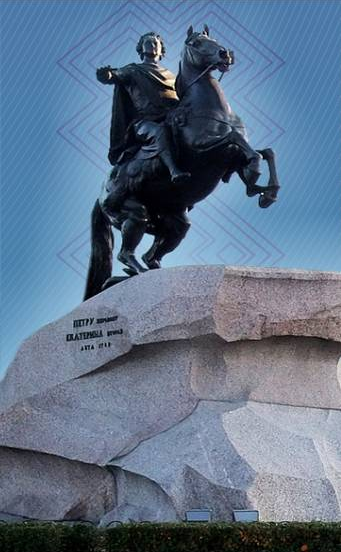 «Нарушения слуха и современные технологии реабилитации»02 – 03 апреля 2020 годаСанкт-ПетербургАзимут-отельwww. gerdoctor.ru             konf_surdo@mail.ru